Wykaz Nadleśnictw z terenu Regionalnej Dyrekcji Lasów Państwowych w Olsztynie prowadzących szkółki leśne i sprzedaż sadzonek.Nadleśnictwo Bartoszyce89 7623783 fax: 89 7622275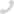 bartoszyce@olsztyn.lasy.gov.pl 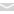 Połęcze 54
11-200 Bartoszycehttp://bartoszyce.olsztyn.lasy.gov.pl/Szkółka leśna – tel. 89 7615019, kom. 692445679Nadleśnictwo Ciechanów23 672 4516; 23 672 34 28 fax: 23 672-59-49ciechanow@olsztyn.lasy.gov.pl ul. Płocka 21c
06-400 Ciechanówhttp://ciechanow.olsztyn.lasy.gov.pl/Szkółka leśna – tel. 23 672 45 16 w. 334, kom. 511 469 250Nadleśnictwo Dwukoły23 654 10 84, 23 654 19 86 fax: (023) 654 14 61dwukoly@olsztyn.lasy.gov.pl Dwukoły 2
13-240 Iłowo-Osadahttp://dwukoly.olsztyn.lasy.gov.pl/Szkółka leśna – tel. 23 654 34 95; kom. 606 971 412Nadleśnictwo Górowo Iławeckie89 761 19 30 fax: 89 761 19 31gorowo@olsztyn.lasy.gov.pl ul. Gen. Sikorskiego 30
11-220 Górowo Iławeckiehttp://gorowo-ilaweckie.olsztyn.lasy.gov.pl/Szkółka leśna – tel. 89 761-80-61, kom. 501 734 975Nadleśnictwo Iława89 648 24 09 fax: 089 648 40 94ilawa@olsztyn.lasy.gov.pl ul. Królowej Jadwigi 30
14-200 Iławahttp://ilawa.olsztyn.lasy.gov.pl/Szkółka leśna – tel. 89 648 85 14, kom. 649 497 194Nadleśnictwo Jedwabno89 621 30 05 fax: 89 621 30 15jedwabno@olsztyn.lasy.gov.pl 1 Maja nr 3
12-122 Jedwabnohttp://jedwabno.olsztyn.lasy.gov.pl/Szkółka leśna – kom. 600 292 889Nadleśnictwo Jagiełek89 519 11 61 fax: 89 519 11 11jagielek@olsztyn.lasy.gov.pl ul. Park 1
11-015 Olsztynekhttp://jagielek.olsztyn.lasy.gov.pl/Szkółka leśna – tel. 089 519 20 23, kom. 500 130 987Nadleśnictwo Korpele89 624-22-57 fax: (0-89) 624-86-86korpele@olsztyn.lasy.gov.pl Korpele 14
12-100 Szczytnohttp://korpele.olsztyn.lasy.gov.pl/Szkółka leśna – tel. kom. 608 668 585Nadleśnictwo Kudypy89 527 90 90 fax: 89 527 89 58kudypy@olsztyn.lasy.gov.pl Kudypy 4
11-036 Gietrzwałdhttp://kudypy.olsztyn.lasy.gov.pl/Szkółka leśna – tel. kom. 510 992 615Nadleśnictwo Lidzbark23 696 15 12 fax: 23 696 31 61lidzbark@olsztyn.lasy.gov.pl Nadleśnictwo Lidzbark 1
13-230 Lidzbarkhttp://lidzbark.olsztyn.lasy.gov.pl/Szkółka leśna – tel. kom. 606-462-627Nadleśnictwo Miłomłyn89 647 30 56 fax: 89 647 32 21milomlyn@olsztyn.lasy.gov.pl ul. Nadleśna 9
14-140 Miłomłynhttp://milomlyn.olsztyn.lasy.gov.pl/Szkółka leśna – tel. 89-646-13-27; kom. 600-870-519Nadleśnictwo Mrągowo89 741 22 36 fax: 089 741 22 37mragowo@olsztyn.lasy.gov.pl Warszawska 49
11-700 Mrągowohttp://mragowo.olsztyn.lasy.gov.pl/Szkółka leśna – tel. 89 755 07 75, kom. 883 346 367Nadleśnictwo Myszyniec29 772 14 13 fax: 29 772 14 21myszyniec@olsztyn.lasy.gov.pl Zawodzie 3
07-430 Myszyniechttp://myszyniec.olsztyn.lasy.gov.pl/Szkółka leśna – tel. 29 772 17 74; kom. 606 355 235Nadleśnictwo Parciaki29 751 83 76 fax: 29 751 89 80parciaki@olsztyn.lasy.gov.pl Budziska 1
06-323 Jednorożechttp://parciaki.olsztyn.lasy.gov.pl/Szkółka leśna – tel. 29 761 65 07; kom. 728 316 958Nadleśnictwo Przasnysz29 752 30 22 fax: 29 752 61 19przasnysz@olsztyn.lasy.gov.pl ul. Zawodzie 4
06-300 Przasnyszhttp://przasnysz.olsztyn.lasy.gov.pl/Szkółka leśna – tel. kom. 694 462 129Nadleśnictwo Spychowo89 622 50 82 fax: 89 622 50 83spychowo@olsztyn.lasy.gov.pl ul. Mazurska 3
12-150 Spychowohttp://spychowo.olsztyn.lasy.gov.pl/Szkółka leśna – tel. (89) 622 65 92; kom. 602-314-743Nadleśnictwo Srokowo89 753 40 43 fax: 89 753 42 61srokowo@olsztyn.lasy.gov.pl ul. Leśna 1
11-420 Srokowohttp://srokowo.olsztyn.lasy.gov.pl/Szkółka leśna – tel. kom. 606 329 542Nadleśnictwo Susz55 242 72 00 fax: 55 242 72 22susz@olsztyn.lasy.gov.pl ul. Piastowska 36 B
14-240 Suszhttp://susz.olsztyn.lasy.gov.pl/Szkółka leśna – tel. kom. 606 829 236Nadleśnictwo Wichrowo89 616 13 20 fax: 89 616 34 72wichrowo@olsztyn.lasy.gov.pl Wichrowo 2
11-040 Dobre Miastohttp://wichrowo.olsztyn.lasy.gov.pl/Szkółka leśna – tel. (89) 616 00 06, kom. 606 243 510Nadleśnictwo Wielbark89 621 80 31 fax: 89 621 81 05wielbark@olsztyn.lasy.gov.pl Czarnieckiego 19
12-160 Wielbarkhttp://wielbark.olsztyn.lasy.gov.pl/Szkółka leśna – tel. kom. 606 233 100Nadleśnictwo Wipsowo89 514 52 00 fax: 89 514 52 01wipsowo@olsztyn.lasy.gov.pl Wipsowo 51C
11-010 Barczewohttp://wipsowo.olsztyn.lasy.gov.pl/Szkółka leśna – tel. (89) 514 51 90, kom. 600 358 130Nadleśnictwo Zaporowo55 243 94 77 fax: 55 243 94 77zaporowo@olsztyn.lasy.gov.pl Piórkowo 8
14-526 Płoskinia http://zaporowo.olsztyn.lasy.gov.pl/Szkółka leśna – tel. (55) 243 9477 w. 111, kom. 606 771 826